翻動教育的泥土地：東部高中職教師多元文化增能工作坊在全球經濟朝向貧富兩極的趨勢中，台灣青年世代面臨激烈競爭的就業市場、嚴苛的就業環境與零碎片段的勞動條件。身為花東教育工作者，眼見農村人口老化、偏鄉小校面臨裁併校，而青年離鄉離農、飄盪他鄉，成為資方主導的勞力市場便宜好用的新血。我們反思學校如何能貼近與銜接青年與社會發展的需要。若是學校知識離地而行、我們如何期待青年能夠守護家園？若教育只談勞動力與競爭力的提升，社會如何能有互助共生的價值？我們希望青年以甚麼樣的視野去認識自身與他人？我們如何準備兒童與青年的職涯發展能銜接東部發展與農村需要？「翻動教育的泥土地」工作坊希望提出以上的問題，邀請花東高中職校教師一同思考與實驗不同的教育路徑。我們想要探討花東教育是否有其他可能的選擇？教育工作者可以怎麼看待與理解在這塊土地上的人們共同的歷史與生活經驗？我們需要怎麼樣的教育，支持青年有尊嚴的在地勞動？教育工作如何與社區擁有夥伴關係，共同守護家園，發展東部？	社會學家曼海姆曾說：「僅在同一地理及歷史空間共存的個人並不構成世代，更重要的是共同面對同一歷史及社會單位，並投身參與共同的社會困境」。東華大學將邀請對以上問題有深刻思考與實踐的教育與社區工作者，擔任本次工作坊的講師。我們希望邀請花東教師與社區共同探討如何創造有尊嚴的在地勞動條件，在山海文化豐饒的土地上，與青年共謀永續發展。誠摯歡迎您參加！時間： 105年10月29日 (周六)地點： 吉拉卡樣假日廚房 (花蓮縣鳳林鎮山興里山文路14號)主辦單位： 教育部特色大學計畫執行單位：國立東華大學多元文化教育中心本活動可計入教師研習時數5. 5小時；公務員研習時數5小時。報名方式：一律採線上報名 https://goo.gl/Jq5Ql1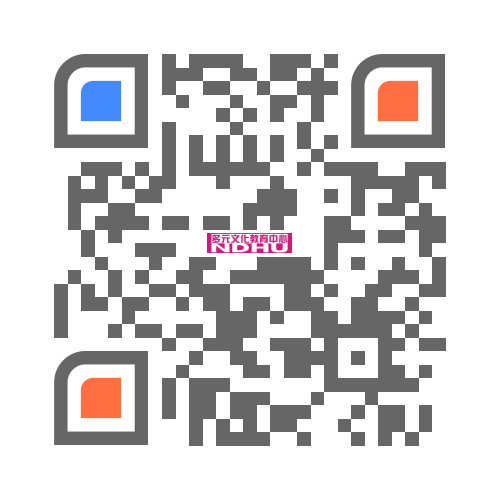 報名截止日期：2016/10/21（五）報名人數：30名在職高中職教師（依報名順序額滿為止）聯絡電話：03- 8634824東華大學多元文化教育中心0953-116596 張先生議程時間主題講師9:00-9:30報到9:30-10:00活動與人員介紹廉 兮 & 林慧絢東華大學多元文化教育中心10:00-10:30從認識農村、關懷土地開始的教育視域李思明花蓮縣壽豐鄉平和國小校長慈心有機農業發展基金會10:30-11:00學校與社區的弱連結：再談國中邊緣學生適性發展游賀凱花蓮縣學生輔導諮商中心適性輔導組長11:00–11:30提問與討論主持：廉 兮東華大學多元文化教育中心主任11:30-12:00野菜採集的知識、文化與自我認同Ｏ’ol (吾兀兒) 吉拉卡樣假日廚房負責人12:00-13:30吉拉卡樣假日廚房用餐Ｏ’ol (吾兀兒)吉拉卡樣假日廚房負責人13:30-14:00原住民族文化傳習與部落扎根Apang Imiq、 Ipiq Matay、Lbak Uking太魯閣族學青會理事 14:00-14:30從奇美部落的經驗反思當代原住民高中生的教育方式吳明季奇美部落文化發展協會總幹事14:30–15:00慢城計畫中的青年李美玲花蓮縣鳳林鎮北林三村社區發展協會總幹事15:00-15:30青年的失根與失能─鄉村產業與教育結構的斷裂和銜接楊富民「風車尾」負責人15:30-15:45休息時間15:45-16:45提問與討論	主持： 林慧絢東華大學多元文化教育中心16:45-17:00總結主持： 林慧絢、廉 兮東華大學多元文化教育中心17:00賦歸